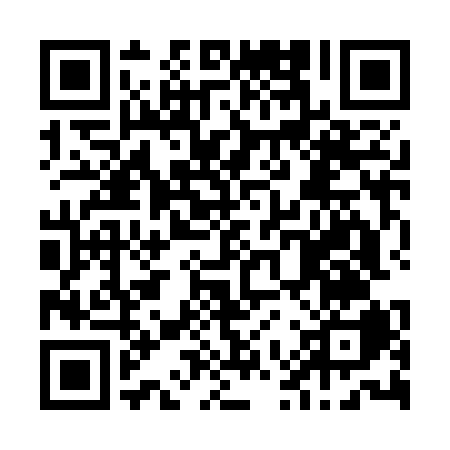 Prayer times for Alzano di Sopra, ItalyWed 1 May 2024 - Fri 31 May 2024High Latitude Method: Angle Based RulePrayer Calculation Method: Muslim World LeagueAsar Calculation Method: HanafiPrayer times provided by https://www.salahtimes.comDateDayFajrSunriseDhuhrAsrMaghribIsha1Wed4:086:081:186:198:2910:212Thu4:066:071:186:208:3010:233Fri4:036:051:186:218:3110:254Sat4:016:041:186:218:3310:275Sun3:596:021:186:228:3410:296Mon3:576:011:186:238:3510:317Tue3:545:591:186:248:3610:338Wed3:525:581:186:248:3810:359Thu3:505:571:186:258:3910:3710Fri3:485:551:176:268:4010:3911Sat3:455:541:176:278:4110:4112Sun3:435:531:176:278:4310:4313Mon3:415:521:176:288:4410:4514Tue3:395:511:176:298:4510:4715Wed3:375:491:176:298:4610:4916Thu3:355:481:176:308:4710:5117Fri3:335:471:176:318:4810:5318Sat3:305:461:186:318:5010:5519Sun3:285:451:186:328:5110:5720Mon3:265:441:186:338:5210:5921Tue3:245:431:186:338:5311:0122Wed3:225:421:186:348:5411:0323Thu3:215:411:186:358:5511:0524Fri3:195:401:186:358:5611:0725Sat3:175:391:186:368:5711:0926Sun3:155:391:186:378:5811:1127Mon3:135:381:186:378:5911:1328Tue3:115:371:186:389:0011:1429Wed3:105:371:196:389:0111:1630Thu3:085:361:196:399:0211:1831Fri3:075:351:196:399:0311:20